Co potrafi woda?– eksperymenty ukazujące różne właściwości wody, dostrzeganie zmian odwracalnych i nieodwracalnych. 
Przygotowujemy kilka eksperymentów do prezentacji i kilka do przeprowadzenia przez dzieci.Eksperymenty do prezentacji:• „Gorąca czy zimna?” – obserwacja identycznych pojemników wypełnionych wodą gorącą i zimną i widocznej pary unoszącej się znad wody gorącej.• „Czy się zmieści?” – przelewanie tej samej ilości wody do pojemników różnejwielkości i różnego kształtu (po prezentacji to doświadczenie może też wykonaćdziecko).• „Wyleje się czy nie?” – w formie magicznej sztuczki, najpierw prezentacja wylewanej wody ze szklanki, później zakrycie kartką szklanki wypełnionej w ¾ wodą i szybkie odwrócenie do góry dnem (woda się nie wylewa).• „Czy woda zniknie?” – doświadczenie kilkudniowe, codzienna obserwacja 
i zaznaczanie poziomu wody w słoiku (parowanie).• „Co się rozpuści?” – obserwacja substancji sypkich i stałych w wodzie (sól, cukier, pieprz mielony i ziarnisty, papryka mielona, piasek, kamyki, suszone owoce).• „Co pływa, a co tonie?” – obserwacja przedmiotów różnej wielkości i różnego ciężaru (patyki, kamyki, drewniane wiórki, papier, grzebień, całe jabłka, ziemniaki, orzechy włoskie, korki, gwoździe, liście, piórka, gumki do ścierania, spinacze biurowe).Cele – dziecko:• poznaje właściwości wody,• obserwuje i wykonuje eksperymenty,Pomoce: woda, pojemniki różnego rodzaju, szklanka, kartka, dwa takie same słoiki, różne substancje i przedmioty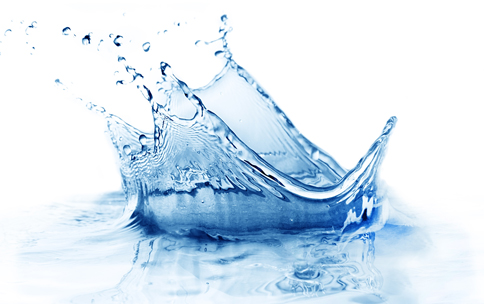 